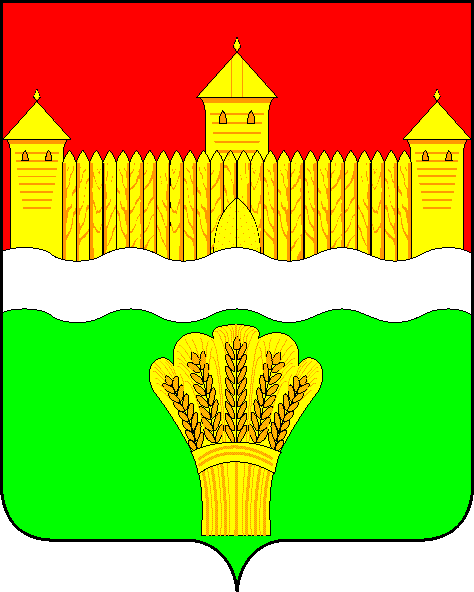 КЕМЕРОВСКАЯ ОБЛАСТЬ - КУЗБАСССОВЕТ НАРОДНЫХ ДЕПУТАТОВКЕМЕРОВСКОГО МУНИЦИПАЛЬНОГО ОКРУГАПЕРВОГО СОЗЫВАСЕССИЯ № 43Решениеот «28» июля 2022 г. № 660г. КемеровоО наградах Совета народных депутатовКемеровского муниципального округаРуководствуясь Уставом муниципального образования Кемеровский муниципальный округ Кемеровской области – Кузбасса, решением Совета народных депутатов Кемеровского муниципального округа от 16.04.2020         № 109 «Об утверждении положения «О наградах Кемеровского муниципального округа» и признании утратившими силу отдельных решений Совета народных депутатов Кемеровского муниципального района», Совет народных депутатов Кемеровского муниципального округаРЕШИЛ:1. Утвердить следующие награды Совета народных депутатов Кемеровского муниципального округа (далее - награды):1.1. Почётная грамота Совета народных депутатов Кемеровского муниципального округа.1.2. Благодарственное письмо Совета народных депутатов Кемеровского муниципального округа.1.3. Целевая премия Совета народных депутатов Кемеровского муниципального округа.1.4. Ценный подарок Совета народных депутатов Кемеровского муниципального округа.2. Утвердить:2.1. Положение «О Почётной грамоте Совета народных депутатов Кемеровского муниципального округа» согласно приложению № 1 к настоящему решению.2.2. Положение «О Благодарственном письме Совета народных депутатов Кемеровского муниципального округа» согласно приложению № 2 к настоящему решению.2.3. Положение «О целевой премии Совета народных депутатов Кемеровского муниципального округа» согласно приложению № 3 к настоящему решению.2.4. Положение «О ценном подарке Совета народных депутатов Кемеровского муниципального округа» согласно приложению № 4 к настоящему решению.2.5. Форму наградного листа для представления к награде Совета народных депутатов Кемеровского муниципального округа и согласия на обработку персональных данных согласно приложению № 5 настоящему решению.2.6. Положение об основаниях и порядке отклонения ходатайства о награждении наградой Совета народных депутатов Кемеровского муниципального округа, отмены решения о награждении наградой Совета народных депутатов Кемеровского муниципального округа, лишения награды Совета народных депутатов Кемеровского муниципального округа и восстановления в правах на награду Совета народных депутатов Кемеровского муниципального округа согласно приложению № 6 к настоящему решению.3. Опубликовать настоящее решение в газете «Заря», официальном сетевом издании «Электронный бюллетень администрации Кемеровского муниципального округа» и официальном сайте Совета народных депутатов Кемеровского муниципального округа в сети «Интернет».4. Контроль за исполнением решения возложить на Бушмину З.П. – председателя комитета по социальным вопросам.5. Настоящее решение вступает в силу по истечении четырех дней после дня его официального опубликования.Председатель Совета народных депутатов Кемеровского муниципального округа                                      В.В. ХарлановичИ.о. главы округа                                                                          Т.В. Коновалова Приложение № 1к решению Совета народных депутатовКемеровского муниципального округаот «28» июля 2022 г. № 660ПОЛОЖЕНИЕо Почётной грамотеСовета народных депутатов Кемеровского муниципального округаРаздел 1. Общие положенияПочётной грамотой Совета народных депутатов Кемеровского муниципального округа (далее – Почетная грамота) награждаются граждане, коллективы организаций всех форм собственности за большой вклад в экономическое, социальное, научное и культурное развитие Кемеровского муниципального округа, организацию благотворительной и попечительской деятельности и в связи со знаменательными датами.Ходатайство о награждении вносится в Совет народных депутатов Кемеровского муниципального округа за 14 дней до планируемой даты вручения Почётной грамоты, указанной в ходатайстве или наградном листе.С ходатайством о награждении вправе обращаться:глава Кемеровского муниципального округа;депутаты Совета народных депутатов Кемеровского муниципального округа;заместители главы Кемеровского муниципального округа;организации независимо от форм собственности, в том числе общественные и религиозные.Ходатайство о награждении Почётной грамотой  Совета народных депутатов Кемеровского муниципального иностранных граждан и лиц без гражданства,  постоянно  проживающих  на территории Российской Федерации, вносятся на общих основаниях.Председатель Совета народных депутатов Кемеровского муниципального округа вправе  лично  инициировать вопрос о награждении Почётной грамотой.С ходатайством о награждении Почётной грамотой представляются:наградной лист и согласие на обработку персональных данных по форме, установленной приложением 5 к настоящему решению;копия паспорта;копия ИНН;копия СНИЛС;для награждения коллектива организации - сведения о достижениях коллектива в различных сферах деятельности.Представленные в соответствии с пунктом 6 настоящего Положения документы рассматриваются комиссией по наградам Совета народных депутатов Кемеровского муниципального округа (далее – наградная комиссия) на предмет соответствия требованиям настоящего Положения. Одновременно наградная комиссия рассматривает возможность вручения к Почётной грамоте денежной премии в размере до 5000 (пяти тысяч) рублей без учета налога на доходы физических лиц.Решение о награждении Почётной грамотой оформляется распоряжением председателя Совета народных депутатов Кемеровского муниципального округа.Процедура вручения Почётной грамоты определяется председателем Совета народных депутатов Кемеровского муниципального округа с учетом предложений инициатора награждения.Вручение Почётной грамоты производится Председателем Совета народных депутатов Кемеровского муниципального округа или депутатом Совета народных депутатов Кемеровского муниципального округа, уполномоченным Председателем.Деятельность по организационно-техническому обеспечению награждения осуществляется аппаратом Совета народных депутатов Кемеровского муниципального округа.Средства на расходы, связанные с реализацией настоящего Положения, предусматриваются в смете расходов Совета народных депутатов Кемеровского муниципального округа на соответствующий финансовый год.Приложение № 2к решению Совета народных депутатовКемеровского муниципального округаот «28» июля 2022 г. № 660ПОЛОЖЕНИЕо Благодарственноv письмеСовета народных депутатов Кемеровского муниципального округаРаздел 1. Общие положенияБлагодарственным письмом Совета народных депутатов Кемеровского муниципального округа (далее – Благодарственное письмо) награждаются граждане, коллективы организаций всех форм собственности за большой вклад в экономическое, социальное и культурное развитие Кемеровского муниципального округа, за профессиональное мастерство, многолетний добросовестный труд, общественную деятельность, иные достижения и в связи с празднованием знаменательных дат в жизни коллектива и личной жизни граждан.Ходатайство о награждении вносится в Совет народных депутатов Кемеровского муниципального округа за 14 дней до планируемой даты вручения Благодарственного письма, указанной в ходатайстве или наградном листе.С ходатайством о награждении вправе обращаться:глава Кемеровского муниципального округа;депутаты Совета народных депутатов Кемеровского муниципального округа;заместители главы Кемеровского муниципального округа;организации независимо от форм собственности, в том числе общественные и религиозные.Ходатайство о награждении Благодарственным письмом  Совета народных депутатов Кемеровского муниципального иностранных граждан и лиц без гражданства,  постоянно  проживающих  на территории Российской Федерации, вносятся на общих основаниях.Председатель Совета народных депутатов Кемеровского муниципального округа вправе  лично  инициировать вопрос о награждении Благодарственным письмом.С ходатайством о награждении Благодарственным письмом:наградной лист и согласие на обработку персональных данных по форме, установленной приложением 5 к настоящему решению;копия паспорта;копия ИНН;копия СНИЛС;для награждения коллектива организации - сведения о достижениях коллектива в различных сферах деятельности.Представленные в соответствии с пунктом 6 настоящего Положения документы рассматриваются комиссией по наградам Совета народных депутатов Кемеровского муниципального округа (далее – наградная комиссия) на предмет соответствия требованиям настоящего Положения. Одновременно наградная комиссия рассматривает возможность вручения к Благодарственному письму денежной премии в размере до 3000 (трех тысяч) рублей без учета налога на доходы физических лиц.Решение о награждении Благодарственным письмом оформляется распоряжением председателя Совета народных депутатов Кемеровского муниципального округа.Процедура вручения Благодарственного письма определяется председателем Совета народных депутатов Кемеровского муниципального округа с учетом предложений инициатора награждения.Вручение Благодарственного письма производится Председателем Совета народных депутатов Кемеровского муниципального округа или депутатом Совета народных депутатов Кемеровского муниципального округа, уполномоченным Председателем.Деятельность по организационно-техническому обеспечению награждения осуществляется аппаратом Совета народных депутатов Кемеровского муниципального округа.Средства на расходы, связанные с реализацией настоящего Положения, предусматриваются в смете расходов Совета народных депутатов Кемеровского муниципального округа на соответствующий финансовый год.Приложение № 3к решению Совета народных депутатовКемеровского муниципального округаот «28» июля 2022 г. № 660ПОЛОЖЕНИЕо целевой премииСовета народных депутатов Кемеровского муниципального округаРаздел 1. Общие положенияЦелевая премия Совета народных депутатов Кемеровского муниципального округа (далее - целевая премия) представляет собой единовременное денежное поощрение граждан и коллективов организаций всех форм собственности за многолетний добросовестный труд, высокий профессионализм, выдающиеся достижения в производственной, государственной, муниципальной, общественной, культурной, научной и других видах деятельности, а также в области защиты прав человека.Целевая премия устанавливается в размере до 20000 (двадцати тысяч) рублей без учета налогов в зависимости от заслуг.Ходатайство о награждении вносится в Совет народных депутатов Кемеровского муниципального округа за 14 дней до планируемой даты вручения целевой премии, указанной в ходатайстве или наградном листе.С ходатайством о награждении вправе обращаться:глава Кемеровского муниципального округа;депутаты Совета народных депутатов Кемеровского муниципального округа;заместители главы Кемеровского муниципального округа;организации независимо от форм собственности, в том числе общественные и религиозные.Ходатайство о награждении целевой премией  Совета народных депутатов Кемеровского муниципального иностранных граждан и лиц без гражданства,  постоянно  проживающих  на территории Российской Федерации, вносятся на общих основаниях.Председатель Совета народных депутатов Кемеровского муниципального округа вправе  лично  инициировать вопрос о награждении целевой премией Кемеровского муниципального округа.С ходатайством о награждении целевой премией:наградной лист и согласие на обработку персональных данных по форме, установленной приложением 4 к настоящему решению;копия паспорта;копия ИНН;копия СНИЛС;для награждения коллектива организации - сведения о достижениях коллектива в различных сферах деятельности.Представленные в соответствии с пунктом 7 настоящего Положения документы рассматриваются наградной комиссией на предмет соответствия требованиям настоящего Положения. Решение о награждении целевой премией оформляется распоряжением председателя Совета народных депутатов Кемеровского муниципального округа.Процедура вручения целевой премии определяется председателем Совета народных депутатов Кемеровского муниципального округа.Вручение целевой премии производится Председателем Совета народных депутатов Кемеровского муниципального округа или депутатом Совета народных депутатов Кемеровского муниципального округа, уполномоченным Председателем.Деятельность по организационно-техническому обеспечению награждения осуществляется аппаратом Совета народных депутатов Кемеровского муниципального округа.Средства на расходы, связанные с реализацией настоящего Положения, предусматриваются в смете расходов Совета народных депутатов Кемеровского муниципального округа на соответствующий финансовый год.Приложение № 4к решению Совета народных депутатовКемеровского муниципального округаот «28» июля 2022 г. № 660ПОЛОЖЕНИЕо ценном подаркеСовета народных депутатов Кемеровского муниципального округаРаздел 1. Общие положенияЦенный подарок Совета народных депутатов Кемеровского муниципального округа (далее – ценный подарок) - это предметы, имеющие художественную и (или) материальную ценность, передаваемые в собственность гражданам или коллективам организаций всех форм собственности в качестве памятного дара. Ценным подарком могут быть награждены граждане или коллективы организаций всех форм собственности в качестве памятного дара внесшие существенный вклад в развитие экономики, образования, культуры, искусства, спорта и других общественно значимых сфер деятельности Кемеровского муниципального округа и в связи со знаменательными датами, юбилеями.Ходатайство о награждении вносится в Совет народных депутатов Кемеровского муниципального округа за 30 дней до планируемой даты вручения ценного подарка, указанной в ходатайстве или наградном листе.С ходатайством о награждении ценным подарком вправе обращаться:глава Кемеровского муниципального округа;депутаты Совета народных депутатов Кемеровского муниципального округа;заместители главы Кемеровского муниципального округа;организации независимо от форм собственности, в том числе общественные и религиозные.Ходатайство о награждении ценным подарком  Совета народных депутатов Кемеровского муниципального иностранных граждан и лиц без гражданства,  постоянно  проживающих  на территории Российской Федерации, вносятся на общих основаниях.Председатель Совета народных депутатов Кемеровского муниципального округа вправе  лично  инициировать вопрос о награждении ценным подарком.С ходатайством о награждении ценным подарком:наградной лист и согласие на обработку персональных данных по форме, установленной приложением 4 к настоящему решению;копия паспорта;копия ИНН;копия СНИЛС;для награждения коллектива организации - сведения о достижениях коллектива в различных сферах деятельности.Представленные в соответствии с пунктом 6 настоящего Положения документы рассматриваются наградной комиссией на предмет соответствия требованиям настоящего Положения. Стоимость ценного подарка устанавливается в пределах от 1000 (одной тысячи) рублей до 10000 (десяти тысяч) рублей.Решение о награждении ценным подарком оформляется распоряжением председателя Совета народных депутатов Кемеровского муниципального округа.Процедура вручения ценного подарка определяется председателем Совета народных депутатов Кемеровского муниципального округа.Вручение ценного подарка производится Председателем Совета народных депутатов Кемеровского муниципального округа или депутатом Совета народных депутатов Кемеровского муниципального округа, уполномоченным Председателем.Деятельность по организационно-техническому обеспечению награждения осуществляется аппаратом Совета народных депутатов Кемеровского муниципального округа.Средства на расходы, связанные с реализацией настоящего Положения, предусматриваются в смете расходов Совета народных депутатов Кемеровского муниципального округа на соответствующий финансовый год.Приложение № 5к решению Совета народных депутатовКемеровского муниципального округаот «28» июля 2022 г. № 660Наградной лист____________________________________________________________________________(наименование награды)1. Фамилия  ___________________________________________________________________имя ___________________________________  отчество ______________________________2. Должность, место работы _____________________________________________________ _____________________________________________________________________________3. Дата рождения  ______________________________________________________________4. Место рождения _____________________________________________________________ _____________________________________________________________________________5. Образование ________________________________________________________________                            (специальность по образованию, наименование учебного заведения, год окончания)6. Ученая степень, звание _______________________________________________________7. Какими государственными   наградами  РФ,   государственными   наградами СССР, наградами  иностранных  государств,  наградами  Кемеровской области, наградами органов государственной власти Кемеровской области, наградами Кемеровского муниципального округа награжден(а) и даты награждения ________________________________________________________________________________________________________8. Домашний адрес и телефон ________________________________________________________________________________________________________________________________9. Общий стаж работы __________________________________________________________10. Сведения о наличии (отсутствии) судимости, в том числе снятой или погашенной в установленном федеральным законом порядке: _____________________________________11. Сведения о наличии (отсутствии) задолженности по уплате налогов, неоплаченных штрафов за административные правонарушения, задолженности за содержание и ремонт жилого помещения и предоставление коммунальных услуг (с указанием конкретной суммы задолженности) _________________________________________________________12. Характеристика с указанием конкретных заслуг представляемого к награждению:13. Планируемая дата вручения награды __________________________________________14. Кандидатура рекомендована __________________________________________________________________________     ________________________     ________________________                    (должность)                                            (подпись)                                    (фамилия, инициалы)М.П.«___» ____________ 2022 г.Согласие на обработку персональных данныхЯ,____________________________________________________________________________,(фамилия, имя, отчество)зарегистрированный (ая) по адресу:____________________________________________________________________________________________________________________________Паспорт серия______________№_________________________,выдан_______________________________________________________________________, _____________________________________________________________________________(когда и  кем выдан)свободно, своей волей и в своем  интересе даю согласие уполномоченным лицам Совета народных депутатов Кемеровского муниципального округа (адрес: 650010, г. Кемерово, ул. Совхозная, 1-А) на обработку (любое действие (операцию) или совокупность действий  (операций), совершаемых с использованием средств автоматизации или без использования таких средств, включая сбор, запись, систематизацию, накопление, хранение, уточнение (обновление, изменение), извлечение, использование, передачу (распространение, предоставление, доступ), обезличивание, блокирование, удаление, уничтожение) следующих персональных данных:фамилия, имя, отчество;дата (число, месяц, год) и место рождения (страна, республика, край, область, район, город, поселок, деревня, иной населенный пункт);данные паспорта или иного удостоверяющего личность документа (серия, номер, дата (число, месяц, год) и место выдачи, наименование и код выдавшего его органа);адрес места жительства (почтовый индекс, страна, республика, край, область, район, город, поселок, деревня, иной населенный пункт, улица, дом, корпус, квартира);сведения о регистрации по месту жительства или пребывания (почтовый индекс, страна, республика, край, область, район, город, поселок, деревня, иной населенный пункт, улица, дом, корпус, квартира, дата (число, месяц, год), наименование органа, осуществившего регистрацию, код подразделения);номер телефона;адрес электронной почты;должность, место работы, стаж работы;сведения об образовании, ученой степени, ученого звания;сведения о награждении наградами;сведения о наличии (отсутствии) судимости, в том числе снятой или погашенной в установленном федеральным законом порядке; сведения о наличии (отсутствии) задолженности по уплате налогов, неоплаченных штрафов за административные правонарушения, задолженности за содержание и ремонт жилого помещения и предоставление коммунальных услуг;иные сведения, содержащие персональные данные, в соответствии с законодательством Российской Федерации.Вышеуказанные персональные данные предоставляю для обработки в целях принятия Советом народных депутатов Кемеровского муниципального округа решения о награждении наградой, предусмотренной решением Совета народных депутатов Кемеровского муниципального округа, для реализации полномочий, возложенных на Совет народных депутатов Кемеровского муниципального округа действующим законодательством.Я ознакомлен (а) с тем, что:согласие на обработку персональных данных может быть отозвано на основании письменного заявления в произвольной форме;в случае отзыва согласия на обработку персональных данных Совет народных депутатов Кемеровского муниципального округа вправе продолжить обработку персональных данных без согласия при наличии оснований, указанных в пунктах 2 - 11 части 1 статьи 6, части 2 статьи 10 и части  2 статьи 11  Федерального закона от 27.06.2006 № 152-ФЗ «О персональных данных»;персональные данные, предоставляемые в отношении третьих лиц, будут обрабатываться  только в целях осуществления  и  выполнения  возложенных законодательством Российской  Федерации, Кемеровской области - Кузбасса на Совет народных депутатов Кемеровского муниципального округа функций, полномочий и обязанностей.«_______»__________________20_____г. 	_______________                                                                                                                              (подпись)Приложение № 6к решению Совета народных депутатовКемеровского муниципального округаот «28» июля 2022 г. № 660ПОЛОЖЕНИЕоб основаниях и порядке отклонения ходатайства о награждении наградой Совета народных депутатов Кемеровского муниципального округа, отмены решения о награждении наградой Совета народных депутатов Кемеровского муниципального округа, лишения награды Совета народных депутатов Кемеровского муниципального округа и восстановления в правах на награду Совета народных депутатов Кемеровского муниципального округа1. Ходатайство о награждении наградой Совета народных депутатов Кемеровского муниципального округа (далее - награда) отклоняется в случаях:1) установления недостоверности сведений, содержащихся в документах о награждении;2) получения информации о совершении кандидатом порочащего его поступка;3) несоответствия кандидата или коллектива требованиям, установленным настоящим решением;4) несоответствия документов, обязательных к представлению в составе документов о награждении, перечню документов, установленному настоящим решением;5) увольнения кандидата из организации (органа), представившей ходатайство, по основаниям, не связанным с выходом на пенсию;6) если удовлетворение ходатайства о награждении наградой повлечет превышение количественного лимита для награждения наградами в течение календарного года в случаях, установленных настоящим решением.2. Решение об отклонении ходатайства о награждении наградой принимается наградной комиссией Совета народных депутатов Кемеровского муниципального округа. Уведомление об отклонении ходатайства о награждении наградой направляется инициатору награждения в семидневный срок со дня принятия указанного решения.3. Ходатайство об отмене соответствующего решения о награждении наградой, ходатайство о лишении награды вправе вносить в Совет народных депутатов Кемеровского муниципального округа инициаторы соответствующего награждения, установленные настоящим решением.4. Решение о награждении наградой может быть отменено в случае выяснения недостоверности или необоснованности представления к награждению наградой.5. В течение одного месяца со дня поступления ходатайства об отмене решения о награждении наградой Совета народных депутатов Кемеровского муниципального округа председатель Совета народных депутатов Кемеровского муниципального округа отменяет свое решение о награждении наградой либо направляет инициатору отмены решения о награждении наградой мотивированный отказ в удовлетворении ходатайства.6. Уведомление об отмене соответствующего решения о награждении наградой направляется лицу или коллективу, в отношении которых издан соответствующий акт об отмене награждения, в семидневный срок со дня принятия акта.7. Награда и документ к ней, врученные лицу или коллективу, в отношении которых издан соответствующий акт об отмене награждения, подлежат возврату в семидневный срок со дня получения уведомления, указанного в пункте 5 настоящего Положения, в Совет народных депутатов Кемеровского муниципального округа.8. Лишение награды может быть произведено в случае совершения лицом проступка, порочащего его как награжденного.9. Ходатайства о лишении награды иностранных граждан и лиц без гражданства, постоянно проживающих на территории Российской Федерации, вносятся на общих основаниях.10. В течение одного месяца со дня поступления ходатайства о лишении награды Совета народных депутатов Кемеровского муниципального округа председатель Совета народных депутатов Кемеровского муниципального округа принимают решение о лишении награды либо направляют инициатору процедуры лишения мотивированный отказ в удовлетворении ходатайства.11. Уведомление о принятии решения о лишении награды в семидневный срок со дня его принятия направляется лицу, в отношении которого принято указанное решение.12. Награда и документ к ней, врученные лицу, в отношении которого издано распоряжение о лишении награды Совета народных депутатов Кемеровского муниципального округа, подлежат возврату в семидневный срок со дня получения уведомления, указанного в пункте 10 настоящего Положения, в Совет народных депутатов Кемеровского муниципального округа.13. Совет народных депутатов Кемеровского муниципального округа может восстановить награжденного в правах на награду, если основания к принятию решения об отмене решения о награждении наградой или о лишении награды отпадут.14. С ходатайством о восстановлении награжденного в правах на награду вправе обращаться лицо или коллектив, в отношении которых издан соответствующий акт об отмене награждения, лицо, лишенное награды, а также инициаторы соответствующего награждения, установленные настоящим решением.15. Восстановление награжденного в правах на награду производится в порядке, установленном настоящим решением для принятия решения о награждении соответствующей наградой.16. После вступления в силу распоряжения председателя Совета народных депутатов Кемеровского муниципального округа о восстановлении награжденного лица или коллектива в правах на награду награжденному лицу или коллективу возвращаются награда и документы к ней.